“Allegato A” -  Istanza di partecipazioneREGIONE MOLISEServizio Programmazione delle Politiche SocialiAVVISO PUBBLICOper il consolidamento e l’attivazione di Servizi educativi per la Prima InfanziaAnno Educativo 2021-2022Carta Intestata del ComuneAl Servizio Programmazione delle Politiche Socialic/o Protocollo Unico della Regione MolisePEC regionemolise@cert.regione.molise.it Oggetto: Avviso rivolto ai comuni molisani per l'ammissione a contributo dei servizi socio-educativi per la prima infanzia nell'anno educativo 2021/2022. Istanza di partecipazione.Il/la sottoscritto/a…………………………………………………………………………………………., in qualità di .......................................... del Comune di .………..…………………………………………. Via ……………………………………………………  C.F ..................... P.Iva....................... oppure del Comune Capofila associato ai seguenti Comuni ....................................................................in adesione all’Avviso Pubblico per l’attivazione di Servizi educativi per la prima infanzia - a.e. 2021-2022 - Dipartimento III, Servizio Programmazione delle Politiche SocialiCHIEDEl’erogazione di un contributo pari ad €________________ (indicare la somma complessiva riferita a tutti i progetti) per l’attivazione di n.__ progetto/i denominato/i …………..................................................................................................................................................................................................................................................................................................come da scheda progetto allegato  B (compilare per ogni progetto un modulo B)Da riprodurre la tabella per ciascun progettoDICHIARAdi aver individuato come sede del servizio/i i locali siti nel Comune di ____________________, così come descritto nell’allegato Progetto e da allegata planimetria;di aver acquisito complessivamente n. ____ domande di pre-iscrizione di bambini nella fascia di età prevista 0 – 36 mesi, il cui all'allegato elenco;  di procedere alla gestione del servizio in proprio; di procedere alla gestione del servizio mediante affidamento a operatore economico previo espletamento della prevista procedura di evidenza pubblica;di aver individuato, a seguito della predetta procedura di evidenza pubblica, il seguente soggetto realizzatore, che ha documentato il possesso della prevista richiesta esperienza e che risulta iscritto nel registro regionale delle imprese:(denominazione e descrizione dettagliata del soggetto realizzatore)………………………………………………………………………………………………………………………………………………………………………………………………………..(descrizione dettagliata dell‘esperienza nella gestione di servizi socio-educativi per  la prima infanzia)……………………………………………………………………………………………………….…..……………………………………………………………………………………………di aver predisposto il/i progetto/ i nel rispetto dei criteri funzionali ed organizzativi previsti dalla Deliberazione della Giunta Regionale n. 1/2015 di approvazione del Regolamento di attuazione della Legge regionale 6 maggio 2014, n.13 "Riordino del sistema regionale integrato degli interventi e servizi sociali" che stabilisce i requisiti strutturali (accreditamento) ed organizzativi dei servizi educativi per la prima infanzia e nello specifico quelli riferiti al servizio educativo per bambini di età compresa tra 0 e i 36 mesi di età come da allegata scheda;di cofinanziare il/i progetto/i per il ____% del valore del finanziamento regionale richiesto (la quota di cofinanziamento non può essere inferiore al 20% del valore del finanziamento) a valere su risorse proprie o, in alternativa, in forma non monetaria come di seguito illustrato………………………………………………………………………………………………………………………………………………………………………………………………………………………………………………………………………………………………………………………di fissare l’obbligo di compartecipazione delle famiglie al costo del servizio come stabilito  dall'art. 10 dell’Avviso 2021/2022;di garantire il/i servizio/i dal 01 settembre 2021 al 31 luglio 2022 per un periodo massimo di 10 mesi e per almeno 6 mesi consecutivi nel periodo indicato, pena la revoca e la restituzione del finanziamento;di accettare tutte le condizioni previste dall’Avviso pubblico regionale per l’anno 2021/2022;di aver individuato il Responsabile del procedimento ( indicare il nominativo, i recapiti telefonici e l’indirizzo mail) …………………………………………………………………………………………………………………………………………………………………………………………………………………………………………………lì………………….Il Responsabiledocumento  firmato digitalmente_____________________________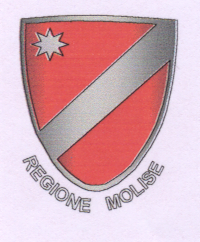 Tipologia di servizioFull Time/Part TimeN. bambinipreiscritti Soggetto realizzatoreImporto richiestoTipo cofinanziamentoImportoCo-finanziamentoMicro nidoNidoSezione PrimaveraSezione Primavera Paritaria